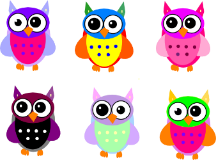 First Grade Supply ListSt. Joseph School, Mrs. Sompayrac        24 pack #2 pencils    (2) 8 pack of washable markers    (4) 24 count crayola crayons5 pack Expo dry erase markers1 pair of fiskar scissors(2) 5 pack of glue sticks1 plastic red folder with prongs & pockets1 plastic purple folder with prongs & pockets1 folder of your child’s choice (any kind, character…) 1 box of sandwich size ziploc bags (GIRLS)1 box of gallon size ziploc bags (BOYS)2 boxes of tissues1 roll of paper towels2 containers of disinfectant wipes1 pack of colored pencils1 plastic pencil box (8x5)1 ream of white copy paper** Please label your child’s folders, pencil box, and scissors.  All other supplies will be shared.  Thank you! Spanish~ 1 box of 24 color markers & 1 Purple Folder Technology~ 1 pair of headphones for tech lab (no ear buds please) & 1 box of Tissue Art~ 1 Container of Clorox Wipes  